Planning du 20 avrilMerci de m’envoyer les exercices demandés à l’adresse  ce2.lesloges@gmail.com      (Même si vous les corriger en vert avant)RituelsEcris la date en français et en anglais (Monday 20th april) dans le cahier du jourFrançais(cahier rouge)Dictée liste 25a (jour 1) : Orthographe  S ou SS : en fonction du son [S] ou [Z]  que l’on souhaite produire: ●Réaliser l’exercice 1 et regarder par quelles lettres sont entourés le(s) S/SS● Lire la règle s ou ss et la coller dans son cahier jaune ● Regarder la règle sur les fondamentaux :   http://acver.fr/hgc ● Puis réaliser les exercices 2 et 3 Poésie sur le Printemps: choisis une des 2 poésies et écris le premier paragraphe dans ton cahier de poésie (si tu ne l’as pas, écris-la sur une feuille. On la collera à notre retour en classe. Garde un espace pour faire ton dessin)Maths(cahier rouge)Problèmes sur la notion de durée:              ●Regarder les 2 fondamentaux sur « de l’heure à la minute » : http://acver.fr/hi-et  http://acver.fr/hj0 ●Lire la règle en pièce jointe et la coller dans ton cahier de règle ●Réaliser les 2 exercices (à me renvoyer)Géométrie le cercle : relire la règle pour bien retenir le vocabulaire et la façon de tracer un cercle puis réaliser les figures demandées (à me renvoyer)tempsSe déplacer au fil du temps : l’évolution des transports●Regarder les documents et vidéos pour pouvoir répondre aux questions(tu peux répondre oralement aux 3 premières feuilles pour éviter d’imprimer, si les feuilles sont imprimées, les garder avec la leçon à apprendre)●Remplir la leçon à apprendre et la garder pour que l’on puisse la mettre dans ton classeur de retour en classe (feuille à imprimer)EPSLes défis de l’USEP : https://www.youtube.com/watch?v=JHp9bkmP0tM  (foot)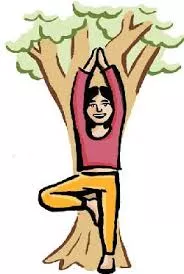 ou juste pour se détendre : durant combien de temps peux-tu faire la position de l'arbre sans tomber?
Demande à papa ou maman de te chronométrer et envoie-moi ton chrono !!!Bonus-Géom’art : pour s’exercer un peu plus au cercle (il y a également d’autres constructions en origami très sympa)   http://acver.fr/hg4 -Coloriage à la Delaunay-ScienceJunior.fr    : la science accessible à tous, jeunes et moins jeunes  